African, Caribbean and Pacific Group of States“Project Title”“ACP-EU TradeCom II PROGRAMME” (REG/FED/022-667)Project code: xxxxxNEEDS ASSESSMENTDateProject implemented byCompany LogoTable of Contents1	INTRODUCTION	32	OBJECTIVE OF THE NEEDS ASSESSMENT	33	KEY FINDINGS	34	RECOMMENDATIONS	3Annex N: People ConsultedINTRODUCTIONBrief description of the assignment, the needs assessment mission, the organisation, dates, etc.OBJECTIVE OF THE NEEDS ASSESSMENTTarget groups and objective of the needs assessment study. What are the organisations assessed, what is their role, their internal organisation, their working modality, etc. what types of capacities are assessed, what is the final purpose of this exercise. Description of the working environment with the beneficiary (support, ownership, etc.)For export oriented projects – to what extent is the private sector represented by the beneficiary and by the involved organisations? What are their working and collaboration modalities? KEY FINDINGSWhat are the main shortcomings in terms of human, financial, technical capacities ? What are the needs directly addressed by the TBT project, and which ones are not. What are the potentialities of the organisations if the highlighted shortcomings are tackled ?For export oriented projects – export potentialities of the sector if key shortcoming are tackled? RECOMMENDATIONSHow the needs assessment influences project implementation in terms of activities, improvements to the ToRs, involvement of different, additional, stakeholders. Future relevant activities not included in the ToRsANNEXESANNEX 1: People Consulted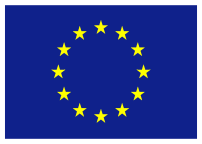 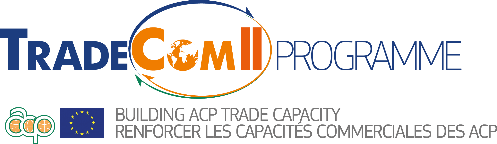 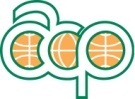 